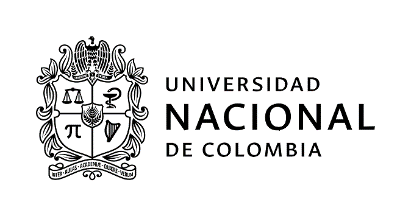 SOLICITUD PARA PARTICIPAR EN EL PROCESO DE SELECCIÓN DE ESTUDIANTE AUXILIAR PARA DEPENDENCIAS ADMINISTRATIVASPara participar en esta convocatoria certifico que actualmente y a la fecha no soy Monitor ni Becario de la Universidad Nacional de ColombiaEstoy interesado en participar en la convocatoria para la Dependencia o Proyecto: ______________________________________________________________________________________________Código convocatoria: ______________Nombres y apellidos: _______________________________________________________________Cédula: ______________________________Teléfono: _____________________________Correo electrónico institucional: ______________________________________________________Soy Estudiante de la Carrera: _________________________________________________________Facultad: _________________________		Sede: ____________________________Actualmente curso el ________semestre		PBM: ______________Mi promedio académico es de: ______		Pagué por concepto de matrícula: _____________Cursé línea de profundización:  SI (    )      NO (      )        Cuál(es)?:_______________________________________________________________________________________________________________Carga Académica: (Asignaturas registradas): ____________________________________________Disponibilidad Horaria (total horas): _______________Conocimientos en el área de sistemas (software, lenguajes, herramientas): ____________________________________________________________________________________________________________________________________________________________________________________________________________________________________________________________________________________________________________________________________________________Conocimiento de otros idiomas que habla, lee y escribe de forma Regular, Bien o Muy Bien:Puedo aportar a la Universidad las siguientes competencias personales, académicas y administrativas:1._______________________________________________________________________________2._______________________________________________________________________________3._______________________________________________________________________________4._______________________________________________________________________________5._______________________________________________________________________________6._______________________________________________________________________________7._________________________________________________________________________________________________________________					______________Firma										FechaNOTA: La Universidad anulará la presente solicitud en caso de no ser verídica la información académicaNúmero de Convocatoria217217Fecha de diligenciamientoFecha de diligenciamientoFecha de diligenciamientoFecha de diligenciamiento2306062022Nombre de la convocatoria, proyecto o Proceso CONVOCATORIA ESTUDIANTE AUXILIAR GRUPO GIETCCONVOCATORIA ESTUDIANTE AUXILIAR GRUPO GIETCCONVOCATORIA ESTUDIANTE AUXILIAR GRUPO GIETCCONVOCATORIA ESTUDIANTE AUXILIAR GRUPO GIETCCONVOCATORIA ESTUDIANTE AUXILIAR GRUPO GIETCCONVOCATORIA ESTUDIANTE AUXILIAR GRUPO GIETCCONVOCATORIA ESTUDIANTE AUXILIAR GRUPO GIETCCONVOCATORIA ESTUDIANTE AUXILIAR GRUPO GIETCCONVOCATORIA ESTUDIANTE AUXILIAR GRUPO GIETCCONVOCATORIA ESTUDIANTE AUXILIAR GRUPO GIETCNombre de la dependencia CENTRO DE DESARROLLO E INNOVACIÓN-CDICENTRO DE DESARROLLO E INNOVACIÓN-CDICENTRO DE DESARROLLO E INNOVACIÓN-CDICENTRO DE DESARROLLO E INNOVACIÓN-CDICENTRO DE DESARROLLO E INNOVACIÓN-CDICENTRO DE DESARROLLO E INNOVACIÓN-CDICENTRO DE DESARROLLO E INNOVACIÓN-CDICENTRO DE DESARROLLO E INNOVACIÓN-CDICENTRO DE DESARROLLO E INNOVACIÓN-CDICENTRO DE DESARROLLO E INNOVACIÓN-CDINombre del área (Opcional)Tipo de estudiantePregrado   Pregrado   Pregrado   Pregrado   Posgrado    Posgrado    Posgrado    Posgrado    Posgrado    Posgrado    Tipo de convocatoriaTipo de convocatoriaApoyoAcadémicoApoyo a proyectos investigación o extensiónApoyo a proyectos investigación o extensiónGestiónAdministrativaGestiónAdministrativaBienestar universitarioBienestar universitarioBienestar universitarioOtroOtroRequisitos generales(Acuerdo CSU 211/2015 Art. 2)a. Tener la calidad de estudiante de pregrado o postgrado de la Universidad Nacional de Colombia. b. Tener un Promedio Aritmético Ponderado Acumulado - P.A.P.A. igual o superior a 3.5 para estudiantes de pregrado, e igual o superior a 4.0 para estudiantes de postgrado. c. No ostentar la calidad de monitor o becario de la Universidad Nacional de Colombia. Parágrafo. Para los estudiantes de postgrado que se encuentren debidamente matriculados en primer semestre de un programa de postgrado cumplir una de las siguientes condiciones, de acuerdo con el tipo de admisión, así: 1. Admisión regular, haber obtenido un promedio de calificación que se encuentre dentro de la franja del 30% más alto en el examen de admisión al postgrado correspondiente. 2. Haber sido admitido por admisión automática, según el artículo 57, literal c, del Acuerdo 008 de 2008 del Consejo Superior Universitario - Estatuto Estudiantil. 3. Admisión mediante tránsito entre programas de posgrado, tener un promedio igual o superior a 4.0 en el programa de posgrado desde el cual se aprobó el tránsito."Nota: El estudiante que se postule a la convocatoria, manifiesta conocer la normatividad relacionada con la convocatoria y autoriza a la universidad para realizar las verificaciones pertinentesa. Tener la calidad de estudiante de pregrado o postgrado de la Universidad Nacional de Colombia. b. Tener un Promedio Aritmético Ponderado Acumulado - P.A.P.A. igual o superior a 3.5 para estudiantes de pregrado, e igual o superior a 4.0 para estudiantes de postgrado. c. No ostentar la calidad de monitor o becario de la Universidad Nacional de Colombia. Parágrafo. Para los estudiantes de postgrado que se encuentren debidamente matriculados en primer semestre de un programa de postgrado cumplir una de las siguientes condiciones, de acuerdo con el tipo de admisión, así: 1. Admisión regular, haber obtenido un promedio de calificación que se encuentre dentro de la franja del 30% más alto en el examen de admisión al postgrado correspondiente. 2. Haber sido admitido por admisión automática, según el artículo 57, literal c, del Acuerdo 008 de 2008 del Consejo Superior Universitario - Estatuto Estudiantil. 3. Admisión mediante tránsito entre programas de posgrado, tener un promedio igual o superior a 4.0 en el programa de posgrado desde el cual se aprobó el tránsito."Nota: El estudiante que se postule a la convocatoria, manifiesta conocer la normatividad relacionada con la convocatoria y autoriza a la universidad para realizar las verificaciones pertinentesa. Tener la calidad de estudiante de pregrado o postgrado de la Universidad Nacional de Colombia. b. Tener un Promedio Aritmético Ponderado Acumulado - P.A.P.A. igual o superior a 3.5 para estudiantes de pregrado, e igual o superior a 4.0 para estudiantes de postgrado. c. No ostentar la calidad de monitor o becario de la Universidad Nacional de Colombia. Parágrafo. Para los estudiantes de postgrado que se encuentren debidamente matriculados en primer semestre de un programa de postgrado cumplir una de las siguientes condiciones, de acuerdo con el tipo de admisión, así: 1. Admisión regular, haber obtenido un promedio de calificación que se encuentre dentro de la franja del 30% más alto en el examen de admisión al postgrado correspondiente. 2. Haber sido admitido por admisión automática, según el artículo 57, literal c, del Acuerdo 008 de 2008 del Consejo Superior Universitario - Estatuto Estudiantil. 3. Admisión mediante tránsito entre programas de posgrado, tener un promedio igual o superior a 4.0 en el programa de posgrado desde el cual se aprobó el tránsito."Nota: El estudiante que se postule a la convocatoria, manifiesta conocer la normatividad relacionada con la convocatoria y autoriza a la universidad para realizar las verificaciones pertinentesa. Tener la calidad de estudiante de pregrado o postgrado de la Universidad Nacional de Colombia. b. Tener un Promedio Aritmético Ponderado Acumulado - P.A.P.A. igual o superior a 3.5 para estudiantes de pregrado, e igual o superior a 4.0 para estudiantes de postgrado. c. No ostentar la calidad de monitor o becario de la Universidad Nacional de Colombia. Parágrafo. Para los estudiantes de postgrado que se encuentren debidamente matriculados en primer semestre de un programa de postgrado cumplir una de las siguientes condiciones, de acuerdo con el tipo de admisión, así: 1. Admisión regular, haber obtenido un promedio de calificación que se encuentre dentro de la franja del 30% más alto en el examen de admisión al postgrado correspondiente. 2. Haber sido admitido por admisión automática, según el artículo 57, literal c, del Acuerdo 008 de 2008 del Consejo Superior Universitario - Estatuto Estudiantil. 3. Admisión mediante tránsito entre programas de posgrado, tener un promedio igual o superior a 4.0 en el programa de posgrado desde el cual se aprobó el tránsito."Nota: El estudiante que se postule a la convocatoria, manifiesta conocer la normatividad relacionada con la convocatoria y autoriza a la universidad para realizar las verificaciones pertinentesa. Tener la calidad de estudiante de pregrado o postgrado de la Universidad Nacional de Colombia. b. Tener un Promedio Aritmético Ponderado Acumulado - P.A.P.A. igual o superior a 3.5 para estudiantes de pregrado, e igual o superior a 4.0 para estudiantes de postgrado. c. No ostentar la calidad de monitor o becario de la Universidad Nacional de Colombia. Parágrafo. Para los estudiantes de postgrado que se encuentren debidamente matriculados en primer semestre de un programa de postgrado cumplir una de las siguientes condiciones, de acuerdo con el tipo de admisión, así: 1. Admisión regular, haber obtenido un promedio de calificación que se encuentre dentro de la franja del 30% más alto en el examen de admisión al postgrado correspondiente. 2. Haber sido admitido por admisión automática, según el artículo 57, literal c, del Acuerdo 008 de 2008 del Consejo Superior Universitario - Estatuto Estudiantil. 3. Admisión mediante tránsito entre programas de posgrado, tener un promedio igual o superior a 4.0 en el programa de posgrado desde el cual se aprobó el tránsito."Nota: El estudiante que se postule a la convocatoria, manifiesta conocer la normatividad relacionada con la convocatoria y autoriza a la universidad para realizar las verificaciones pertinentesa. Tener la calidad de estudiante de pregrado o postgrado de la Universidad Nacional de Colombia. b. Tener un Promedio Aritmético Ponderado Acumulado - P.A.P.A. igual o superior a 3.5 para estudiantes de pregrado, e igual o superior a 4.0 para estudiantes de postgrado. c. No ostentar la calidad de monitor o becario de la Universidad Nacional de Colombia. Parágrafo. Para los estudiantes de postgrado que se encuentren debidamente matriculados en primer semestre de un programa de postgrado cumplir una de las siguientes condiciones, de acuerdo con el tipo de admisión, así: 1. Admisión regular, haber obtenido un promedio de calificación que se encuentre dentro de la franja del 30% más alto en el examen de admisión al postgrado correspondiente. 2. Haber sido admitido por admisión automática, según el artículo 57, literal c, del Acuerdo 008 de 2008 del Consejo Superior Universitario - Estatuto Estudiantil. 3. Admisión mediante tránsito entre programas de posgrado, tener un promedio igual o superior a 4.0 en el programa de posgrado desde el cual se aprobó el tránsito."Nota: El estudiante que se postule a la convocatoria, manifiesta conocer la normatividad relacionada con la convocatoria y autoriza a la universidad para realizar las verificaciones pertinentesa. Tener la calidad de estudiante de pregrado o postgrado de la Universidad Nacional de Colombia. b. Tener un Promedio Aritmético Ponderado Acumulado - P.A.P.A. igual o superior a 3.5 para estudiantes de pregrado, e igual o superior a 4.0 para estudiantes de postgrado. c. No ostentar la calidad de monitor o becario de la Universidad Nacional de Colombia. Parágrafo. Para los estudiantes de postgrado que se encuentren debidamente matriculados en primer semestre de un programa de postgrado cumplir una de las siguientes condiciones, de acuerdo con el tipo de admisión, así: 1. Admisión regular, haber obtenido un promedio de calificación que se encuentre dentro de la franja del 30% más alto en el examen de admisión al postgrado correspondiente. 2. Haber sido admitido por admisión automática, según el artículo 57, literal c, del Acuerdo 008 de 2008 del Consejo Superior Universitario - Estatuto Estudiantil. 3. Admisión mediante tránsito entre programas de posgrado, tener un promedio igual o superior a 4.0 en el programa de posgrado desde el cual se aprobó el tránsito."Nota: El estudiante que se postule a la convocatoria, manifiesta conocer la normatividad relacionada con la convocatoria y autoriza a la universidad para realizar las verificaciones pertinentesa. Tener la calidad de estudiante de pregrado o postgrado de la Universidad Nacional de Colombia. b. Tener un Promedio Aritmético Ponderado Acumulado - P.A.P.A. igual o superior a 3.5 para estudiantes de pregrado, e igual o superior a 4.0 para estudiantes de postgrado. c. No ostentar la calidad de monitor o becario de la Universidad Nacional de Colombia. Parágrafo. Para los estudiantes de postgrado que se encuentren debidamente matriculados en primer semestre de un programa de postgrado cumplir una de las siguientes condiciones, de acuerdo con el tipo de admisión, así: 1. Admisión regular, haber obtenido un promedio de calificación que se encuentre dentro de la franja del 30% más alto en el examen de admisión al postgrado correspondiente. 2. Haber sido admitido por admisión automática, según el artículo 57, literal c, del Acuerdo 008 de 2008 del Consejo Superior Universitario - Estatuto Estudiantil. 3. Admisión mediante tránsito entre programas de posgrado, tener un promedio igual o superior a 4.0 en el programa de posgrado desde el cual se aprobó el tránsito."Nota: El estudiante que se postule a la convocatoria, manifiesta conocer la normatividad relacionada con la convocatoria y autoriza a la universidad para realizar las verificaciones pertinentesa. Tener la calidad de estudiante de pregrado o postgrado de la Universidad Nacional de Colombia. b. Tener un Promedio Aritmético Ponderado Acumulado - P.A.P.A. igual o superior a 3.5 para estudiantes de pregrado, e igual o superior a 4.0 para estudiantes de postgrado. c. No ostentar la calidad de monitor o becario de la Universidad Nacional de Colombia. Parágrafo. Para los estudiantes de postgrado que se encuentren debidamente matriculados en primer semestre de un programa de postgrado cumplir una de las siguientes condiciones, de acuerdo con el tipo de admisión, así: 1. Admisión regular, haber obtenido un promedio de calificación que se encuentre dentro de la franja del 30% más alto en el examen de admisión al postgrado correspondiente. 2. Haber sido admitido por admisión automática, según el artículo 57, literal c, del Acuerdo 008 de 2008 del Consejo Superior Universitario - Estatuto Estudiantil. 3. Admisión mediante tránsito entre programas de posgrado, tener un promedio igual o superior a 4.0 en el programa de posgrado desde el cual se aprobó el tránsito."Nota: El estudiante que se postule a la convocatoria, manifiesta conocer la normatividad relacionada con la convocatoria y autoriza a la universidad para realizar las verificaciones pertinentesa. Tener la calidad de estudiante de pregrado o postgrado de la Universidad Nacional de Colombia. b. Tener un Promedio Aritmético Ponderado Acumulado - P.A.P.A. igual o superior a 3.5 para estudiantes de pregrado, e igual o superior a 4.0 para estudiantes de postgrado. c. No ostentar la calidad de monitor o becario de la Universidad Nacional de Colombia. Parágrafo. Para los estudiantes de postgrado que se encuentren debidamente matriculados en primer semestre de un programa de postgrado cumplir una de las siguientes condiciones, de acuerdo con el tipo de admisión, así: 1. Admisión regular, haber obtenido un promedio de calificación que se encuentre dentro de la franja del 30% más alto en el examen de admisión al postgrado correspondiente. 2. Haber sido admitido por admisión automática, según el artículo 57, literal c, del Acuerdo 008 de 2008 del Consejo Superior Universitario - Estatuto Estudiantil. 3. Admisión mediante tránsito entre programas de posgrado, tener un promedio igual o superior a 4.0 en el programa de posgrado desde el cual se aprobó el tránsito."Nota: El estudiante que se postule a la convocatoria, manifiesta conocer la normatividad relacionada con la convocatoria y autoriza a la universidad para realizar las verificaciones pertinentesNo. de estudiantes a vincular1111111111Perfil requeridoIngeniería MecánicaIngeniería MecánicaIngeniería MecánicaIngeniería MecánicaIngeniería MecánicaIngeniería MecánicaIngeniería MecánicaIngeniería MecánicaIngeniería MecánicaIngeniería MecánicaPerfil requeridoPorcentaje de avance en el plan de estudios igual o superior al 65%, Promedio Académico igual o superior a 3.8Porcentaje de avance en el plan de estudios igual o superior al 65%, Promedio Académico igual o superior a 3.8Porcentaje de avance en el plan de estudios igual o superior al 65%, Promedio Académico igual o superior a 3.8Porcentaje de avance en el plan de estudios igual o superior al 65%, Promedio Académico igual o superior a 3.8Porcentaje de avance en el plan de estudios igual o superior al 65%, Promedio Académico igual o superior a 3.8Porcentaje de avance en el plan de estudios igual o superior al 65%, Promedio Académico igual o superior a 3.8Porcentaje de avance en el plan de estudios igual o superior al 65%, Promedio Académico igual o superior a 3.8Porcentaje de avance en el plan de estudios igual o superior al 65%, Promedio Académico igual o superior a 3.8Porcentaje de avance en el plan de estudios igual o superior al 65%, Promedio Académico igual o superior a 3.8Porcentaje de avance en el plan de estudios igual o superior al 65%, Promedio Académico igual o superior a 3.8Perfil requeridoHaber cursado: Seminario de proyectos en Ingeniería II y mantenimiento, con conocimientos en realización de CMMS básico para programas de mantenimiento basado en confiabilidad (RCM) y competencias en la realización de diseños de páginas web y desarrollo web responsive.Haber cursado: Seminario de proyectos en Ingeniería II y mantenimiento, con conocimientos en realización de CMMS básico para programas de mantenimiento basado en confiabilidad (RCM) y competencias en la realización de diseños de páginas web y desarrollo web responsive.Haber cursado: Seminario de proyectos en Ingeniería II y mantenimiento, con conocimientos en realización de CMMS básico para programas de mantenimiento basado en confiabilidad (RCM) y competencias en la realización de diseños de páginas web y desarrollo web responsive.Haber cursado: Seminario de proyectos en Ingeniería II y mantenimiento, con conocimientos en realización de CMMS básico para programas de mantenimiento basado en confiabilidad (RCM) y competencias en la realización de diseños de páginas web y desarrollo web responsive.Haber cursado: Seminario de proyectos en Ingeniería II y mantenimiento, con conocimientos en realización de CMMS básico para programas de mantenimiento basado en confiabilidad (RCM) y competencias en la realización de diseños de páginas web y desarrollo web responsive.Haber cursado: Seminario de proyectos en Ingeniería II y mantenimiento, con conocimientos en realización de CMMS básico para programas de mantenimiento basado en confiabilidad (RCM) y competencias en la realización de diseños de páginas web y desarrollo web responsive.Haber cursado: Seminario de proyectos en Ingeniería II y mantenimiento, con conocimientos en realización de CMMS básico para programas de mantenimiento basado en confiabilidad (RCM) y competencias en la realización de diseños de páginas web y desarrollo web responsive.Haber cursado: Seminario de proyectos en Ingeniería II y mantenimiento, con conocimientos en realización de CMMS básico para programas de mantenimiento basado en confiabilidad (RCM) y competencias en la realización de diseños de páginas web y desarrollo web responsive.Haber cursado: Seminario de proyectos en Ingeniería II y mantenimiento, con conocimientos en realización de CMMS básico para programas de mantenimiento basado en confiabilidad (RCM) y competencias en la realización de diseños de páginas web y desarrollo web responsive.Haber cursado: Seminario de proyectos en Ingeniería II y mantenimiento, con conocimientos en realización de CMMS básico para programas de mantenimiento basado en confiabilidad (RCM) y competencias en la realización de diseños de páginas web y desarrollo web responsive.Actividades a desarrollarDepurar, organizar y actualizar la información del grupo GIETC en las plataformas internas y externas (Hermes, Gruplac, ect)Depurar, organizar y actualizar la información del grupo GIETC en las plataformas internas y externas (Hermes, Gruplac, ect)Depurar, organizar y actualizar la información del grupo GIETC en las plataformas internas y externas (Hermes, Gruplac, ect)Depurar, organizar y actualizar la información del grupo GIETC en las plataformas internas y externas (Hermes, Gruplac, ect)Depurar, organizar y actualizar la información del grupo GIETC en las plataformas internas y externas (Hermes, Gruplac, ect)Depurar, organizar y actualizar la información del grupo GIETC en las plataformas internas y externas (Hermes, Gruplac, ect)Depurar, organizar y actualizar la información del grupo GIETC en las plataformas internas y externas (Hermes, Gruplac, ect)Depurar, organizar y actualizar la información del grupo GIETC en las plataformas internas y externas (Hermes, Gruplac, ect)Depurar, organizar y actualizar la información del grupo GIETC en las plataformas internas y externas (Hermes, Gruplac, ect)Depurar, organizar y actualizar la información del grupo GIETC en las plataformas internas y externas (Hermes, Gruplac, ect)Actividades a desarrollarRealizar reportes sobre inconsistencias encontradas en la información del grupoRealizar reportes sobre inconsistencias encontradas en la información del grupoRealizar reportes sobre inconsistencias encontradas en la información del grupoRealizar reportes sobre inconsistencias encontradas en la información del grupoRealizar reportes sobre inconsistencias encontradas en la información del grupoRealizar reportes sobre inconsistencias encontradas en la información del grupoRealizar reportes sobre inconsistencias encontradas en la información del grupoRealizar reportes sobre inconsistencias encontradas en la información del grupoRealizar reportes sobre inconsistencias encontradas en la información del grupoRealizar reportes sobre inconsistencias encontradas en la información del grupoDisponibilidad de tiempo requerida20 horas a la semana20 horas a la semana20 horas a la semana20 horas a la semana20 horas a la semana20 horas a la semana20 horas a la semana20 horas a la semana20 horas a la semana20 horas a la semanaEstímulo económico total$3.000.000$3.000.000$3.000.000$3.000.000$3.000.000$3.000.000$3.000.000$3.000.000$3.000.000$3.000.000Duración de la vinculación3 meses3 meses3 meses3 meses3 meses3 meses3 meses3 meses3 meses3 mesesTérminos para la presentación de documentos y selecciónEnviar información al correo electrónico juegonzalezfr@unal.edu.coEnviar información al correo electrónico juegonzalezfr@unal.edu.coEnviar información al correo electrónico juegonzalezfr@unal.edu.coEnviar información al correo electrónico juegonzalezfr@unal.edu.coEnviar información al correo electrónico juegonzalezfr@unal.edu.coEnviar información al correo electrónico juegonzalezfr@unal.edu.coEnviar información al correo electrónico juegonzalezfr@unal.edu.coEnviar información al correo electrónico juegonzalezfr@unal.edu.coEnviar información al correo electrónico juegonzalezfr@unal.edu.coEnviar información al correo electrónico juegonzalezfr@unal.edu.coFecha de cierre de la convocatoria30 de junio de 2022 a las 10:00 am30 de junio de 2022 a las 10:00 am30 de junio de 2022 a las 10:00 am30 de junio de 2022 a las 10:00 am30 de junio de 2022 a las 10:00 am30 de junio de 2022 a las 10:00 am30 de junio de 2022 a las 10:00 am30 de junio de 2022 a las 10:00 am30 de junio de 2022 a las 10:00 am30 de junio de 2022 a las 10:00 amDocumentos Obligatorios- Certificado de notas descargado del SIA.- Certificado de estudios. - Fotocopia de la Cédula.- Formato de solicitud para participar en el proceso.- Certificado de notas descargado del SIA.- Certificado de estudios. - Fotocopia de la Cédula.- Formato de solicitud para participar en el proceso.- Certificado de notas descargado del SIA.- Certificado de estudios. - Fotocopia de la Cédula.- Formato de solicitud para participar en el proceso.- Certificado de notas descargado del SIA.- Certificado de estudios. - Fotocopia de la Cédula.- Formato de solicitud para participar en el proceso.- Certificado de notas descargado del SIA.- Certificado de estudios. - Fotocopia de la Cédula.- Formato de solicitud para participar en el proceso.- Certificado de notas descargado del SIA.- Certificado de estudios. - Fotocopia de la Cédula.- Formato de solicitud para participar en el proceso.- Certificado de notas descargado del SIA.- Certificado de estudios. - Fotocopia de la Cédula.- Formato de solicitud para participar en el proceso.- Certificado de notas descargado del SIA.- Certificado de estudios. - Fotocopia de la Cédula.- Formato de solicitud para participar en el proceso.- Certificado de notas descargado del SIA.- Certificado de estudios. - Fotocopia de la Cédula.- Formato de solicitud para participar en el proceso.- Certificado de notas descargado del SIA.- Certificado de estudios. - Fotocopia de la Cédula.- Formato de solicitud para participar en el proceso.Documentos opcionales (no pueden ser modificatorios)- Certificado de afiliación a salud- Certificado de afiliación a salud- Certificado de afiliación a salud- Certificado de afiliación a salud- Certificado de afiliación a salud- Certificado de afiliación a salud- Certificado de afiliación a salud- Certificado de afiliación a salud- Certificado de afiliación a salud- Certificado de afiliación a saludCriterios de evaluación1. Prueba de conocimientos sobre en realización de CMMS básicos, diseño y desarrollo web responsive. 70 puntos.  2. Promedio Académico: Se asignarán 30 puntos al estudiante con promedio académico, los demás serán evaluados de forma proporcional.NOTA: En caso de empate, se seleccionará o privilegiará a los estudiantes cuyos puntajes básicos de matrícula (P.B.M.) sean los más bajos dentro de los que se hayan presentado a la convocatoria correspondiente.1. Prueba de conocimientos sobre en realización de CMMS básicos, diseño y desarrollo web responsive. 70 puntos.  2. Promedio Académico: Se asignarán 30 puntos al estudiante con promedio académico, los demás serán evaluados de forma proporcional.NOTA: En caso de empate, se seleccionará o privilegiará a los estudiantes cuyos puntajes básicos de matrícula (P.B.M.) sean los más bajos dentro de los que se hayan presentado a la convocatoria correspondiente.1. Prueba de conocimientos sobre en realización de CMMS básicos, diseño y desarrollo web responsive. 70 puntos.  2. Promedio Académico: Se asignarán 30 puntos al estudiante con promedio académico, los demás serán evaluados de forma proporcional.NOTA: En caso de empate, se seleccionará o privilegiará a los estudiantes cuyos puntajes básicos de matrícula (P.B.M.) sean los más bajos dentro de los que se hayan presentado a la convocatoria correspondiente.1. Prueba de conocimientos sobre en realización de CMMS básicos, diseño y desarrollo web responsive. 70 puntos.  2. Promedio Académico: Se asignarán 30 puntos al estudiante con promedio académico, los demás serán evaluados de forma proporcional.NOTA: En caso de empate, se seleccionará o privilegiará a los estudiantes cuyos puntajes básicos de matrícula (P.B.M.) sean los más bajos dentro de los que se hayan presentado a la convocatoria correspondiente.1. Prueba de conocimientos sobre en realización de CMMS básicos, diseño y desarrollo web responsive. 70 puntos.  2. Promedio Académico: Se asignarán 30 puntos al estudiante con promedio académico, los demás serán evaluados de forma proporcional.NOTA: En caso de empate, se seleccionará o privilegiará a los estudiantes cuyos puntajes básicos de matrícula (P.B.M.) sean los más bajos dentro de los que se hayan presentado a la convocatoria correspondiente.1. Prueba de conocimientos sobre en realización de CMMS básicos, diseño y desarrollo web responsive. 70 puntos.  2. Promedio Académico: Se asignarán 30 puntos al estudiante con promedio académico, los demás serán evaluados de forma proporcional.NOTA: En caso de empate, se seleccionará o privilegiará a los estudiantes cuyos puntajes básicos de matrícula (P.B.M.) sean los más bajos dentro de los que se hayan presentado a la convocatoria correspondiente.1. Prueba de conocimientos sobre en realización de CMMS básicos, diseño y desarrollo web responsive. 70 puntos.  2. Promedio Académico: Se asignarán 30 puntos al estudiante con promedio académico, los demás serán evaluados de forma proporcional.NOTA: En caso de empate, se seleccionará o privilegiará a los estudiantes cuyos puntajes básicos de matrícula (P.B.M.) sean los más bajos dentro de los que se hayan presentado a la convocatoria correspondiente.1. Prueba de conocimientos sobre en realización de CMMS básicos, diseño y desarrollo web responsive. 70 puntos.  2. Promedio Académico: Se asignarán 30 puntos al estudiante con promedio académico, los demás serán evaluados de forma proporcional.NOTA: En caso de empate, se seleccionará o privilegiará a los estudiantes cuyos puntajes básicos de matrícula (P.B.M.) sean los más bajos dentro de los que se hayan presentado a la convocatoria correspondiente.1. Prueba de conocimientos sobre en realización de CMMS básicos, diseño y desarrollo web responsive. 70 puntos.  2. Promedio Académico: Se asignarán 30 puntos al estudiante con promedio académico, los demás serán evaluados de forma proporcional.NOTA: En caso de empate, se seleccionará o privilegiará a los estudiantes cuyos puntajes básicos de matrícula (P.B.M.) sean los más bajos dentro de los que se hayan presentado a la convocatoria correspondiente.1. Prueba de conocimientos sobre en realización de CMMS básicos, diseño y desarrollo web responsive. 70 puntos.  2. Promedio Académico: Se asignarán 30 puntos al estudiante con promedio académico, los demás serán evaluados de forma proporcional.NOTA: En caso de empate, se seleccionará o privilegiará a los estudiantes cuyos puntajes básicos de matrícula (P.B.M.) sean los más bajos dentro de los que se hayan presentado a la convocatoria correspondiente.Responsable de la convocatoriaWalter Lugo Ruiz Castañedawlruizca@unal.edu.coTel. 4255072Walter Lugo Ruiz Castañedawlruizca@unal.edu.coTel. 4255072Walter Lugo Ruiz Castañedawlruizca@unal.edu.coTel. 4255072Walter Lugo Ruiz Castañedawlruizca@unal.edu.coTel. 4255072Walter Lugo Ruiz Castañedawlruizca@unal.edu.coTel. 4255072Walter Lugo Ruiz Castañedawlruizca@unal.edu.coTel. 4255072Walter Lugo Ruiz Castañedawlruizca@unal.edu.coTel. 4255072Walter Lugo Ruiz Castañedawlruizca@unal.edu.coTel. 4255072Walter Lugo Ruiz Castañedawlruizca@unal.edu.coTel. 4255072Walter Lugo Ruiz Castañedawlruizca@unal.edu.coTel. 4255072LunesMartesMiércolesJuevesViernesSábadoIdiomaHabloLeoEscribo